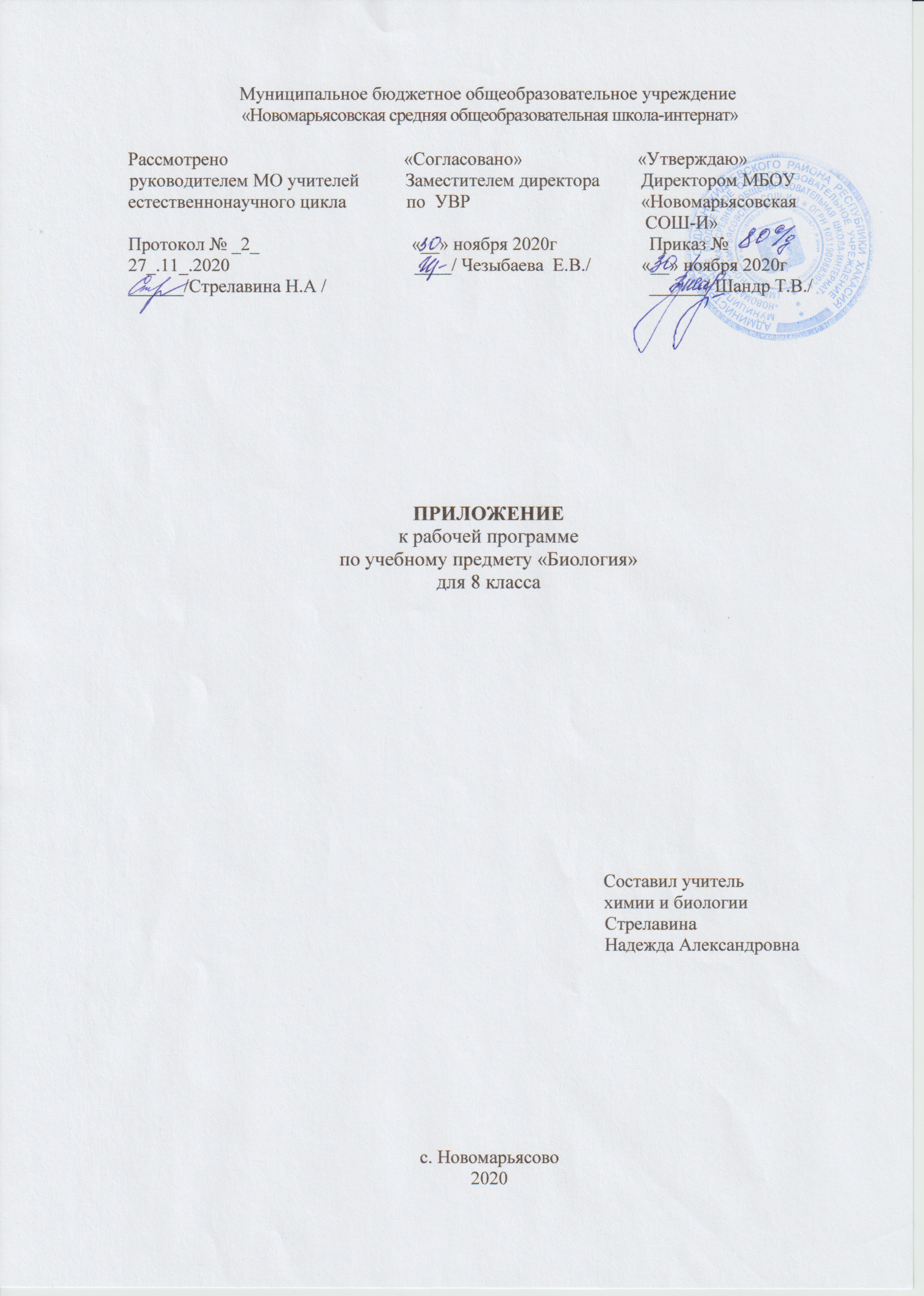 Приложение к рабочей программе по предмету «Биология» 8 класс.Планируемые результаты.	Предметные результаты: Использовать методы биологической науки: наблюдать и описывать биологические объекты и процессы, ставить биологические эксперименты и объяснять их.Осуществлять классификацию биологических объектов (животные, растения, грибов) по разным основаниям.Формирование первоначальных систематизированных представлений о биологических объектах, процессах, явлениях, закономерностях.Приобретение опыта использования методов биологической науки и проведения несложных биологических экспериментов для изучения живых организмов и человека, проведения экологического мониторинга в окружающей среде.Формирование первоначальных систематизированных представлений о биологических объектах, процессах, явлениях, закономерностях, об основных биологических теориях, об экосистемной организации жизни, о взаимосвязи живого и неживого в биосфере, о наследственности и изменчивости; овладение понятийным аппаратом биологии.Соблюдение правил поведения в окружающей среде. Бережное отношение к природе. Охрана биологических объектовФормирование представлений о значении биологических наук в решении проблем необходимости рационального природопользования защиты здоровья людей в условиях быстрого изменения экологического качества окружающей среды.Устанавливать взаимосвязи между особенностями строения и функциями клеток и тканей, органов и систем органов.Метапредметные УУД:Умения определять понятия, создавать обобщения, устанавливать аналогии, классифицировать, самостоятельно выбирать основания и критерии для классификации Смысловое чтение.Умения устанавливать причинно-следственные связи, строить логическое рассуждение, умозаключение (индуктивное, дедуктивное и по аналогии) и делать выводы. Правила работы в кабинете биологии, с биологическими приборами и инструментами. 	Умение создавать, применять и преобразовывать знаки и символы, модели и схемы для решения учебных и познавательных задач.Использовать научно-популярную литературу по биологии, справочные материалы (на бумажных и электронных носителях), ресурсы Интернета при выполнении учебных задач.Умение осознанно использовать речевые средства в соответствии с задачей коммуникации для выражения своих чувств, мыслей и потребностей; планирование и регуляция своей деятельности; владение устной и письменной речью, монологической контекстной речью.Приемы выращивания, размножения растений и ухода за ними. Содержание программы.Свойства живых организмов (структурированность, целостность, обмен веществ, движение, размножение, развитие, раздражимость, приспособленность, наследственность и изменчивость) их проявление у растений, животных, грибов и бактерий.	Классификация животных.Значение животных в природе и жизни человека.	Царство Растения. Царство Бактерии. Царство Грибы.	Общие свойства организмов и их проявление у животных.	Организм. Классификация организмов. Принципы классификации. Одноклеточные и многоклеточные организмы.	Условия обитания растений. Среды обитания растений. Среды обитания животных. Сезонные явления в жизни животных. 	Органы цветкового растения. Микроскопическое строение растений. Жизнедеятельность цветковых растений.Простейшие и беспозвоночные. Хордовые животные.Биология как наука. Методы изучения живых организмов. Роль биологии в познании окружающего мира и практической деятельности людей	Календарно-тематическое планирование.№ урокаТема урока Повторение Дата/планДата/факт24Предупреждение заболеваний сердца и сосудов. Первая помощь при кровотечениях.Свойства живых организмов1.1225Значение дыхания. Органы дыханияКлассификация животных.4.1226Строение легких. Газообмен в легких и тканях.Царство Растения. Царство Бактерии. Царство Грибы.	8.1227Дыхательные движения.Организм. Классификация организмов.11.1228Регуляция дыхания.Органы цветкового растения. Микроскопическое строение растений. Жизнедеятельность цветковых растений.15.1229Болезни органов дыхания и их предупреждение. Гигиена дыхания. Первая помощь при поражении органов дыхания.Простейшие и беспозвоночные.18.1230Обобщение по теме "Кровь. Кровообращение. Дыхательная система"Хордовые животные. Биология как наука. Методы изучения живых организмов. Роль биологии в познании окружающего мира и практической22.1231Контрольная работа за 1 полугодие25.12